Application for a COVID-19 funded extension (UKRI Funded – Phase 3)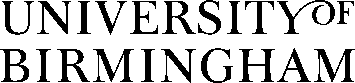 Postgraduate Researchers If you and your supervisor feel that your studies have been seriously delayed by COVID-19 you can apply for an extension, where this is necessary to complete research projects to a doctoral level (or to a Master’s level if you are an MSc/MA by Research or MPhil/MRes student). Please use this form if you need to make a case for an extension, carefully detailing the amount of time you need.  Please note the majority extensions should be for up to 3 months of UKRI support. For exceptional circumstances longer extensions will be considered. Funded extensions will be allocated on a needs-priority basis for those who have been unable to mitigate delays of COVID-19 or adjust their projects. Based on the UKRI Review findings, students in this priority group include students who at the time of the Review were in their penultimate year of study (funding end date before or on 30 September 2021), or those students in other stages of their doctoral studies where project adaptation and mitigation may not be possible, for disabled students, those with long-term illness, are neurodivergent, or who have caring responsibilities. The funding provided is not intended to cover ‘time lost’ due to COVID-19, but rather to address circumstances where, even with adjustments and mitigation, it is not possible for a postgraduate researcher to complete their doctoral research within the funding period. Extension requests should normally be submitted 6 months prior to the end of your current funding end date where possible, when the success of mitigations and level of additional need can be best assessed.A clear justification for any requested period of extension is needed before it can be approved, which includes a supervisor supporting statement.  You can access UKRI’s full guidelines here:https://www.ukri.org/news/coronavirus-impact-on-ukri-supported-research/  COVID-19 Extensions Policy: University of Birmingham Postgraduate ResearchersPlease forward to your supervisor for completion of PART B.Application outcome:PART A: To be completed by the PGR (insert your ID No. and name on each page of this form)PART A: To be completed by the PGR (insert your ID No. and name on each page of this form)PART A: To be completed by the PGR (insert your ID No. and name on each page of this form)PART A: To be completed by the PGR (insert your ID No. and name on each page of this form)PART A: To be completed by the PGR (insert your ID No. and name on each page of this form)PART A: To be completed by the PGR (insert your ID No. and name on each page of this form)PART A: To be completed by the PGR (insert your ID No. and name on each page of this form)Surname (Family Name):Surname (Family Name):Surname (Family Name):Surname (Family Name):Surname (Family Name):Surname (Family Name):Surname (Family Name):Forename(s): Title:  (Dr, Mr, Ms etc) Title:  (Dr, Mr, Ms etc) Title:  (Dr, Mr, Ms etc) Student ID Number:Student ID Number:Student ID Number:School/Department:School/Department:School/Department:School/Department:School/Department:School/Department:School/Department:Degree/Mode of Study (eg PhD, FT): Degree/Mode of Study (eg PhD, FT): Degree/Mode of Study (eg PhD, FT): Date of entry into this programme of study: DD/MM/YYYYDate of entry into this programme of study: DD/MM/YYYYDate of entry into this programme of study: DD/MM/YYYYDate of entry into this programme of study: DD/MM/YYYYEmail Address you wish the outcome of your request to be sent to:Email Address you wish the outcome of your request to be sent to:Email Address you wish the outcome of your request to be sent to:Email Address you wish the outcome of your request to be sent to:Email Address you wish the outcome of your request to be sent to:Email Address you wish the outcome of your request to be sent to:Email Address you wish the outcome of your request to be sent to:Name(s) of Supervisor(s):Name(s) of Supervisor(s):Name(s) of Supervisor(s):Name(s) of Supervisor(s):Name(s) of Supervisor(s):Name(s) of Supervisor(s):Name(s) of Supervisor(s):Do you hold/have you ever held a Research Council award?	Yes		NoIf yes, please select which award from the list on the right:Do you hold/have you ever held a Research Council award?	Yes		NoIf yes, please select which award from the list on the right:Do you hold/have you ever held a Research Council award?	Yes		NoIf yes, please select which award from the list on the right:Do you hold/have you ever held a Research Council award?	Yes		NoIf yes, please select which award from the list on the right:Do you hold/have you ever held a Research Council award?	Yes		NoIf yes, please select which award from the list on the right:AHRCDo you hold/have you ever held a Research Council award?	Yes		NoIf yes, please select which award from the list on the right:Do you hold/have you ever held a Research Council award?	Yes		NoIf yes, please select which award from the list on the right:Do you hold/have you ever held a Research Council award?	Yes		NoIf yes, please select which award from the list on the right:Do you hold/have you ever held a Research Council award?	Yes		NoIf yes, please select which award from the list on the right:Do you hold/have you ever held a Research Council award?	Yes		NoIf yes, please select which award from the list on the right:ESRCDo you hold/have you ever held a Research Council award?	Yes		NoIf yes, please select which award from the list on the right:Do you hold/have you ever held a Research Council award?	Yes		NoIf yes, please select which award from the list on the right:Do you hold/have you ever held a Research Council award?	Yes		NoIf yes, please select which award from the list on the right:Do you hold/have you ever held a Research Council award?	Yes		NoIf yes, please select which award from the list on the right:Do you hold/have you ever held a Research Council award?	Yes		NoIf yes, please select which award from the list on the right:EPSRCDo you hold/have you ever held a Research Council award?	Yes		NoIf yes, please select which award from the list on the right:Do you hold/have you ever held a Research Council award?	Yes		NoIf yes, please select which award from the list on the right:Do you hold/have you ever held a Research Council award?	Yes		NoIf yes, please select which award from the list on the right:Do you hold/have you ever held a Research Council award?	Yes		NoIf yes, please select which award from the list on the right:Do you hold/have you ever held a Research Council award?	Yes		NoIf yes, please select which award from the list on the right:BBSRCDo you hold/have you ever held a Research Council award?	Yes		NoIf yes, please select which award from the list on the right:Do you hold/have you ever held a Research Council award?	Yes		NoIf yes, please select which award from the list on the right:Do you hold/have you ever held a Research Council award?	Yes		NoIf yes, please select which award from the list on the right:Do you hold/have you ever held a Research Council award?	Yes		NoIf yes, please select which award from the list on the right:Do you hold/have you ever held a Research Council award?	Yes		NoIf yes, please select which award from the list on the right:MRCDo you hold/have you ever held a Research Council award?	Yes		NoIf yes, please select which award from the list on the right:Do you hold/have you ever held a Research Council award?	Yes		NoIf yes, please select which award from the list on the right:Do you hold/have you ever held a Research Council award?	Yes		NoIf yes, please select which award from the list on the right:Do you hold/have you ever held a Research Council award?	Yes		NoIf yes, please select which award from the list on the right:Do you hold/have you ever held a Research Council award?	Yes		NoIf yes, please select which award from the list on the right:NERCDo you hold/have you ever held a Research Council award?	Yes		NoIf yes, please select which award from the list on the right:Do you hold/have you ever held a Research Council award?	Yes		NoIf yes, please select which award from the list on the right:Do you hold/have you ever held a Research Council award?	Yes		NoIf yes, please select which award from the list on the right:Do you hold/have you ever held a Research Council award?	Yes		NoIf yes, please select which award from the list on the right:Do you hold/have you ever held a Research Council award?	Yes		NoIf yes, please select which award from the list on the right:STFCPlease note:  Please note the majority extensions should be for up to 3 months of UKRI support. For exceptional circumstances longer extensions will be considered. Funded extensions will be allocated on a needs-priority basis for those who have been unable to mitigate delays of COVID-19 or adjust their projects. Based on the UKRI Review findings, students in this priority group include students who at the time of the Review were in their penultimate year of study (funding end date before or on 30 September 2021), or those students in other stages of their doctoral studies where project adaptation and mitigation may not be possible, for disabled students, those with long-term illness, are neurodivergent, or who have caring responsibilities. The funding provided is not intended to cover ‘time lost’ due to COVID-19, but rather to address circumstances where, even with adjustments and mitigation, it is not possible for a postgraduate researcher to complete their doctoral research within the funding period. Extension requests should normally be submitted 6 months prior to the end of your current funding end date where possible, when the success of mitigations and level of additional need can be best assessed.Have you previously received a COVID-19 extension? (yes or no)If you have previously received a COVID-19 extension, when did you receive confirmation of your COVID-19 Extension decision? DD/MM/YYIf you have previously received a COVID-19 extension, what is the total length of COVID-19 Extension(s) you have you been awarded to date?How long (in months) is the funded extension that you are requesting?From (Current End of minimum registration period)	DD/MM/YYYYTo (Requested end of funding date) DD/MM/YYYYWhen does your funding currently end?  DD/MM/YYYYAre you requesting additional funding for this extension (yes or no):Please note:  Please note the majority extensions should be for up to 3 months of UKRI support. For exceptional circumstances longer extensions will be considered. Funded extensions will be allocated on a needs-priority basis for those who have been unable to mitigate delays of COVID-19 or adjust their projects. Based on the UKRI Review findings, students in this priority group include students who at the time of the Review were in their penultimate year of study (funding end date before or on 30 September 2021), or those students in other stages of their doctoral studies where project adaptation and mitigation may not be possible, for disabled students, those with long-term illness, are neurodivergent, or who have caring responsibilities. The funding provided is not intended to cover ‘time lost’ due to COVID-19, but rather to address circumstances where, even with adjustments and mitigation, it is not possible for a postgraduate researcher to complete their doctoral research within the funding period. Extension requests should normally be submitted 6 months prior to the end of your current funding end date where possible, when the success of mitigations and level of additional need can be best assessed.Have you previously received a COVID-19 extension? (yes or no)If you have previously received a COVID-19 extension, when did you receive confirmation of your COVID-19 Extension decision? DD/MM/YYIf you have previously received a COVID-19 extension, what is the total length of COVID-19 Extension(s) you have you been awarded to date?How long (in months) is the funded extension that you are requesting?From (Current End of minimum registration period)	DD/MM/YYYYTo (Requested end of funding date) DD/MM/YYYYWhen does your funding currently end?  DD/MM/YYYYAre you requesting additional funding for this extension (yes or no):Please note:  Please note the majority extensions should be for up to 3 months of UKRI support. For exceptional circumstances longer extensions will be considered. Funded extensions will be allocated on a needs-priority basis for those who have been unable to mitigate delays of COVID-19 or adjust their projects. Based on the UKRI Review findings, students in this priority group include students who at the time of the Review were in their penultimate year of study (funding end date before or on 30 September 2021), or those students in other stages of their doctoral studies where project adaptation and mitigation may not be possible, for disabled students, those with long-term illness, are neurodivergent, or who have caring responsibilities. The funding provided is not intended to cover ‘time lost’ due to COVID-19, but rather to address circumstances where, even with adjustments and mitigation, it is not possible for a postgraduate researcher to complete their doctoral research within the funding period. Extension requests should normally be submitted 6 months prior to the end of your current funding end date where possible, when the success of mitigations and level of additional need can be best assessed.Have you previously received a COVID-19 extension? (yes or no)If you have previously received a COVID-19 extension, when did you receive confirmation of your COVID-19 Extension decision? DD/MM/YYIf you have previously received a COVID-19 extension, what is the total length of COVID-19 Extension(s) you have you been awarded to date?How long (in months) is the funded extension that you are requesting?From (Current End of minimum registration period)	DD/MM/YYYYTo (Requested end of funding date) DD/MM/YYYYWhen does your funding currently end?  DD/MM/YYYYAre you requesting additional funding for this extension (yes or no):Please note:  Please note the majority extensions should be for up to 3 months of UKRI support. For exceptional circumstances longer extensions will be considered. Funded extensions will be allocated on a needs-priority basis for those who have been unable to mitigate delays of COVID-19 or adjust their projects. Based on the UKRI Review findings, students in this priority group include students who at the time of the Review were in their penultimate year of study (funding end date before or on 30 September 2021), or those students in other stages of their doctoral studies where project adaptation and mitigation may not be possible, for disabled students, those with long-term illness, are neurodivergent, or who have caring responsibilities. The funding provided is not intended to cover ‘time lost’ due to COVID-19, but rather to address circumstances where, even with adjustments and mitigation, it is not possible for a postgraduate researcher to complete their doctoral research within the funding period. Extension requests should normally be submitted 6 months prior to the end of your current funding end date where possible, when the success of mitigations and level of additional need can be best assessed.Have you previously received a COVID-19 extension? (yes or no)If you have previously received a COVID-19 extension, when did you receive confirmation of your COVID-19 Extension decision? DD/MM/YYIf you have previously received a COVID-19 extension, what is the total length of COVID-19 Extension(s) you have you been awarded to date?How long (in months) is the funded extension that you are requesting?From (Current End of minimum registration period)	DD/MM/YYYYTo (Requested end of funding date) DD/MM/YYYYWhen does your funding currently end?  DD/MM/YYYYAre you requesting additional funding for this extension (yes or no):Please note:  Please note the majority extensions should be for up to 3 months of UKRI support. For exceptional circumstances longer extensions will be considered. Funded extensions will be allocated on a needs-priority basis for those who have been unable to mitigate delays of COVID-19 or adjust their projects. Based on the UKRI Review findings, students in this priority group include students who at the time of the Review were in their penultimate year of study (funding end date before or on 30 September 2021), or those students in other stages of their doctoral studies where project adaptation and mitigation may not be possible, for disabled students, those with long-term illness, are neurodivergent, or who have caring responsibilities. The funding provided is not intended to cover ‘time lost’ due to COVID-19, but rather to address circumstances where, even with adjustments and mitigation, it is not possible for a postgraduate researcher to complete their doctoral research within the funding period. Extension requests should normally be submitted 6 months prior to the end of your current funding end date where possible, when the success of mitigations and level of additional need can be best assessed.Have you previously received a COVID-19 extension? (yes or no)If you have previously received a COVID-19 extension, when did you receive confirmation of your COVID-19 Extension decision? DD/MM/YYIf you have previously received a COVID-19 extension, what is the total length of COVID-19 Extension(s) you have you been awarded to date?How long (in months) is the funded extension that you are requesting?From (Current End of minimum registration period)	DD/MM/YYYYTo (Requested end of funding date) DD/MM/YYYYWhen does your funding currently end?  DD/MM/YYYYAre you requesting additional funding for this extension (yes or no):Please note:  Please note the majority extensions should be for up to 3 months of UKRI support. For exceptional circumstances longer extensions will be considered. Funded extensions will be allocated on a needs-priority basis for those who have been unable to mitigate delays of COVID-19 or adjust their projects. Based on the UKRI Review findings, students in this priority group include students who at the time of the Review were in their penultimate year of study (funding end date before or on 30 September 2021), or those students in other stages of their doctoral studies where project adaptation and mitigation may not be possible, for disabled students, those with long-term illness, are neurodivergent, or who have caring responsibilities. The funding provided is not intended to cover ‘time lost’ due to COVID-19, but rather to address circumstances where, even with adjustments and mitigation, it is not possible for a postgraduate researcher to complete their doctoral research within the funding period. Extension requests should normally be submitted 6 months prior to the end of your current funding end date where possible, when the success of mitigations and level of additional need can be best assessed.Have you previously received a COVID-19 extension? (yes or no)If you have previously received a COVID-19 extension, when did you receive confirmation of your COVID-19 Extension decision? DD/MM/YYIf you have previously received a COVID-19 extension, what is the total length of COVID-19 Extension(s) you have you been awarded to date?How long (in months) is the funded extension that you are requesting?From (Current End of minimum registration period)	DD/MM/YYYYTo (Requested end of funding date) DD/MM/YYYYWhen does your funding currently end?  DD/MM/YYYYAre you requesting additional funding for this extension (yes or no):Please note:  Please note the majority extensions should be for up to 3 months of UKRI support. For exceptional circumstances longer extensions will be considered. Funded extensions will be allocated on a needs-priority basis for those who have been unable to mitigate delays of COVID-19 or adjust their projects. Based on the UKRI Review findings, students in this priority group include students who at the time of the Review were in their penultimate year of study (funding end date before or on 30 September 2021), or those students in other stages of their doctoral studies where project adaptation and mitigation may not be possible, for disabled students, those with long-term illness, are neurodivergent, or who have caring responsibilities. The funding provided is not intended to cover ‘time lost’ due to COVID-19, but rather to address circumstances where, even with adjustments and mitigation, it is not possible for a postgraduate researcher to complete their doctoral research within the funding period. Extension requests should normally be submitted 6 months prior to the end of your current funding end date where possible, when the success of mitigations and level of additional need can be best assessed.Have you previously received a COVID-19 extension? (yes or no)If you have previously received a COVID-19 extension, when did you receive confirmation of your COVID-19 Extension decision? DD/MM/YYIf you have previously received a COVID-19 extension, what is the total length of COVID-19 Extension(s) you have you been awarded to date?How long (in months) is the funded extension that you are requesting?From (Current End of minimum registration period)	DD/MM/YYYYTo (Requested end of funding date) DD/MM/YYYYWhen does your funding currently end?  DD/MM/YYYYAre you requesting additional funding for this extension (yes or no):Case for extensionPlease outline the work you originally planned to complete during the period of time affected by COVID-19 (i.e. your original work plan) - maximum length of response:  200 wordsCase for extensionPlease outline the work you originally planned to complete during the period of time affected by COVID-19 (i.e. your original work plan) - maximum length of response:  200 wordsCase for extensionPlease outline the work you originally planned to complete during the period of time affected by COVID-19 (i.e. your original work plan) - maximum length of response:  200 wordsCase for extensionPlease outline the work you originally planned to complete during the period of time affected by COVID-19 (i.e. your original work plan) - maximum length of response:  200 wordsCase for extensionPlease outline the work you originally planned to complete during the period of time affected by COVID-19 (i.e. your original work plan) - maximum length of response:  200 wordsCase for extensionPlease outline the work you originally planned to complete during the period of time affected by COVID-19 (i.e. your original work plan) - maximum length of response:  200 wordsCase for extensionPlease outline the work you originally planned to complete during the period of time affected by COVID-19 (i.e. your original work plan) - maximum length of response:  200 wordsPlease explain how you have adapted your research plan to mitigate against the impact of COVID-19  - maximum length of response:  200 wordsPlease explain how you have adapted your research plan to mitigate against the impact of COVID-19  - maximum length of response:  200 wordsPlease explain how you have adapted your research plan to mitigate against the impact of COVID-19  - maximum length of response:  200 wordsPlease explain how you have adapted your research plan to mitigate against the impact of COVID-19  - maximum length of response:  200 wordsPlease explain how you have adapted your research plan to mitigate against the impact of COVID-19  - maximum length of response:  200 wordsPlease explain how you have adapted your research plan to mitigate against the impact of COVID-19  - maximum length of response:  200 wordsPlease explain how you have adapted your research plan to mitigate against the impact of COVID-19  - maximum length of response:  200 wordsPlease provide a summary of work completed during the period of COVID-19 disruption (e.g. thesis writing, data analysis, literature review) – maximum length of response: 200 wordsPlease provide a summary of work completed during the period of COVID-19 disruption (e.g. thesis writing, data analysis, literature review) – maximum length of response: 200 wordsPlease provide a summary of work completed during the period of COVID-19 disruption (e.g. thesis writing, data analysis, literature review) – maximum length of response: 200 wordsPlease provide a summary of work completed during the period of COVID-19 disruption (e.g. thesis writing, data analysis, literature review) – maximum length of response: 200 wordsPlease provide a summary of work completed during the period of COVID-19 disruption (e.g. thesis writing, data analysis, literature review) – maximum length of response: 200 wordsPlease provide a summary of work completed during the period of COVID-19 disruption (e.g. thesis writing, data analysis, literature review) – maximum length of response: 200 wordsPlease provide a summary of work completed during the period of COVID-19 disruption (e.g. thesis writing, data analysis, literature review) – maximum length of response: 200 wordsPlease explain why your progress has been delayed due to the period of COVID-19 disruption - maximum length of response:  200 words Please note:  The COVID extension panel suggest the following examples as grounds for extension as a result of COVID disruption.  We know that this list is not exhaustive, and we will consider other reasons for extension as well.  Additional caring responsibilities.Redeployment to work on COVID-19 related research.Lack of access to research resources and facilities (e.g. lab or library closure – please include dates when these research resources and facilities were not available)Interruption of data collection and/or fieldworkAffected health and well-being, or because you are part of a particularly vulnerable group.Where self-isolation has undermined your ability to finish your doctorate within the registration period.Considering the additional impact COVID-19 may have had, for example but not limited to, those postgraduate researchers living with disability, chronic illness, mental ill-health and neurodivergenceOtherPlease explain why your progress has been delayed due to the period of COVID-19 disruption - maximum length of response:  200 words Please note:  The COVID extension panel suggest the following examples as grounds for extension as a result of COVID disruption.  We know that this list is not exhaustive, and we will consider other reasons for extension as well.  Additional caring responsibilities.Redeployment to work on COVID-19 related research.Lack of access to research resources and facilities (e.g. lab or library closure – please include dates when these research resources and facilities were not available)Interruption of data collection and/or fieldworkAffected health and well-being, or because you are part of a particularly vulnerable group.Where self-isolation has undermined your ability to finish your doctorate within the registration period.Considering the additional impact COVID-19 may have had, for example but not limited to, those postgraduate researchers living with disability, chronic illness, mental ill-health and neurodivergenceOtherPlease explain why your progress has been delayed due to the period of COVID-19 disruption - maximum length of response:  200 words Please note:  The COVID extension panel suggest the following examples as grounds for extension as a result of COVID disruption.  We know that this list is not exhaustive, and we will consider other reasons for extension as well.  Additional caring responsibilities.Redeployment to work on COVID-19 related research.Lack of access to research resources and facilities (e.g. lab or library closure – please include dates when these research resources and facilities were not available)Interruption of data collection and/or fieldworkAffected health and well-being, or because you are part of a particularly vulnerable group.Where self-isolation has undermined your ability to finish your doctorate within the registration period.Considering the additional impact COVID-19 may have had, for example but not limited to, those postgraduate researchers living with disability, chronic illness, mental ill-health and neurodivergenceOtherPlease explain why your progress has been delayed due to the period of COVID-19 disruption - maximum length of response:  200 words Please note:  The COVID extension panel suggest the following examples as grounds for extension as a result of COVID disruption.  We know that this list is not exhaustive, and we will consider other reasons for extension as well.  Additional caring responsibilities.Redeployment to work on COVID-19 related research.Lack of access to research resources and facilities (e.g. lab or library closure – please include dates when these research resources and facilities were not available)Interruption of data collection and/or fieldworkAffected health and well-being, or because you are part of a particularly vulnerable group.Where self-isolation has undermined your ability to finish your doctorate within the registration period.Considering the additional impact COVID-19 may have had, for example but not limited to, those postgraduate researchers living with disability, chronic illness, mental ill-health and neurodivergenceOtherPlease explain why your progress has been delayed due to the period of COVID-19 disruption - maximum length of response:  200 words Please note:  The COVID extension panel suggest the following examples as grounds for extension as a result of COVID disruption.  We know that this list is not exhaustive, and we will consider other reasons for extension as well.  Additional caring responsibilities.Redeployment to work on COVID-19 related research.Lack of access to research resources and facilities (e.g. lab or library closure – please include dates when these research resources and facilities were not available)Interruption of data collection and/or fieldworkAffected health and well-being, or because you are part of a particularly vulnerable group.Where self-isolation has undermined your ability to finish your doctorate within the registration period.Considering the additional impact COVID-19 may have had, for example but not limited to, those postgraduate researchers living with disability, chronic illness, mental ill-health and neurodivergenceOtherPlease explain why your progress has been delayed due to the period of COVID-19 disruption - maximum length of response:  200 words Please note:  The COVID extension panel suggest the following examples as grounds for extension as a result of COVID disruption.  We know that this list is not exhaustive, and we will consider other reasons for extension as well.  Additional caring responsibilities.Redeployment to work on COVID-19 related research.Lack of access to research resources and facilities (e.g. lab or library closure – please include dates when these research resources and facilities were not available)Interruption of data collection and/or fieldworkAffected health and well-being, or because you are part of a particularly vulnerable group.Where self-isolation has undermined your ability to finish your doctorate within the registration period.Considering the additional impact COVID-19 may have had, for example but not limited to, those postgraduate researchers living with disability, chronic illness, mental ill-health and neurodivergenceOtherPlease explain why your progress has been delayed due to the period of COVID-19 disruption - maximum length of response:  200 words Please note:  The COVID extension panel suggest the following examples as grounds for extension as a result of COVID disruption.  We know that this list is not exhaustive, and we will consider other reasons for extension as well.  Additional caring responsibilities.Redeployment to work on COVID-19 related research.Lack of access to research resources and facilities (e.g. lab or library closure – please include dates when these research resources and facilities were not available)Interruption of data collection and/or fieldworkAffected health and well-being, or because you are part of a particularly vulnerable group.Where self-isolation has undermined your ability to finish your doctorate within the registration period.Considering the additional impact COVID-19 may have had, for example but not limited to, those postgraduate researchers living with disability, chronic illness, mental ill-health and neurodivergenceOtherThe Statement of Disruption to Research, provides a process for declaring COVID-19 disruption to planned research at milestones (i.e. progress reviews) and thesis submission. The statement summarises the research that had originally been planned and how disruption to a PGRs research, caused by the COVID-19 pandemic, has altered those plans. In line with the Regulations of the University of Birmingham, the academic standards for each milestone and the thesis examination itself remain in place. However, there can be some flexibility in consideration of the quantity and scope of work produced that is facilitated through the Statement of Disruption to Research.Please explain how the Statement of Disruption to Research can be used to provide some flexibility in consideration of the quantity and scope of work produced for your thesis examination:. 200 wordsThe Statement of Disruption to Research, provides a process for declaring COVID-19 disruption to planned research at milestones (i.e. progress reviews) and thesis submission. The statement summarises the research that had originally been planned and how disruption to a PGRs research, caused by the COVID-19 pandemic, has altered those plans. In line with the Regulations of the University of Birmingham, the academic standards for each milestone and the thesis examination itself remain in place. However, there can be some flexibility in consideration of the quantity and scope of work produced that is facilitated through the Statement of Disruption to Research.Please explain how the Statement of Disruption to Research can be used to provide some flexibility in consideration of the quantity and scope of work produced for your thesis examination:. 200 wordsThe Statement of Disruption to Research, provides a process for declaring COVID-19 disruption to planned research at milestones (i.e. progress reviews) and thesis submission. The statement summarises the research that had originally been planned and how disruption to a PGRs research, caused by the COVID-19 pandemic, has altered those plans. In line with the Regulations of the University of Birmingham, the academic standards for each milestone and the thesis examination itself remain in place. However, there can be some flexibility in consideration of the quantity and scope of work produced that is facilitated through the Statement of Disruption to Research.Please explain how the Statement of Disruption to Research can be used to provide some flexibility in consideration of the quantity and scope of work produced for your thesis examination:. 200 wordsThe Statement of Disruption to Research, provides a process for declaring COVID-19 disruption to planned research at milestones (i.e. progress reviews) and thesis submission. The statement summarises the research that had originally been planned and how disruption to a PGRs research, caused by the COVID-19 pandemic, has altered those plans. In line with the Regulations of the University of Birmingham, the academic standards for each milestone and the thesis examination itself remain in place. However, there can be some flexibility in consideration of the quantity and scope of work produced that is facilitated through the Statement of Disruption to Research.Please explain how the Statement of Disruption to Research can be used to provide some flexibility in consideration of the quantity and scope of work produced for your thesis examination:. 200 wordsThe Statement of Disruption to Research, provides a process for declaring COVID-19 disruption to planned research at milestones (i.e. progress reviews) and thesis submission. The statement summarises the research that had originally been planned and how disruption to a PGRs research, caused by the COVID-19 pandemic, has altered those plans. In line with the Regulations of the University of Birmingham, the academic standards for each milestone and the thesis examination itself remain in place. However, there can be some flexibility in consideration of the quantity and scope of work produced that is facilitated through the Statement of Disruption to Research.Please explain how the Statement of Disruption to Research can be used to provide some flexibility in consideration of the quantity and scope of work produced for your thesis examination:. 200 wordsThe Statement of Disruption to Research, provides a process for declaring COVID-19 disruption to planned research at milestones (i.e. progress reviews) and thesis submission. The statement summarises the research that had originally been planned and how disruption to a PGRs research, caused by the COVID-19 pandemic, has altered those plans. In line with the Regulations of the University of Birmingham, the academic standards for each milestone and the thesis examination itself remain in place. However, there can be some flexibility in consideration of the quantity and scope of work produced that is facilitated through the Statement of Disruption to Research.Please explain how the Statement of Disruption to Research can be used to provide some flexibility in consideration of the quantity and scope of work produced for your thesis examination:. 200 wordsThe Statement of Disruption to Research, provides a process for declaring COVID-19 disruption to planned research at milestones (i.e. progress reviews) and thesis submission. The statement summarises the research that had originally been planned and how disruption to a PGRs research, caused by the COVID-19 pandemic, has altered those plans. In line with the Regulations of the University of Birmingham, the academic standards for each milestone and the thesis examination itself remain in place. However, there can be some flexibility in consideration of the quantity and scope of work produced that is facilitated through the Statement of Disruption to Research.Please explain how the Statement of Disruption to Research can be used to provide some flexibility in consideration of the quantity and scope of work produced for your thesis examination:. 200 wordsSigned:Signed:Date:Date:Date:Date:Date:PART B: To be completed by a member of PGR’s Supervisory team in the first instance. If unavailable, please ask your School PGR Lead. If you are unable to contact someone to sign off your request for extension, please submit the form according to the timeline.I support the request                                                       I do not support  the request   Please explain your rationale for your response (whether supporting the student’s request or not), with reference to evidence that you have provided in the GRS2 forms (where appropriate).  Signed:                                                                         	Date:                                      Name (Block capitals):